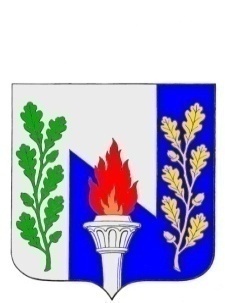 Тульская областьМуниципальное образование рабочий поселок ПервомайскийЩёкинского районаСОБРАНИЕ ДЕПУТАТОВ РЕШЕНИЕот «_____»декабря  2020  года                              №______ О внесении изменений в Решение Собрания депутатов от 04.12.2020 № 27-109 «О согласовании передачи стационарного пункта полиции в безвозмездное пользование»Рассмотрев предложение по предлагаемому перечню имущества, в соответствии с Федеральным законом от 06.10.2003 № 131-ФЗ «Об общих принципах организации местного самоуправления в Российской Федерации», на основании статьи 27 Устава МО р.п. Первомайский Щекинского района, Собрание депутатов МО р.п. Первомайский Щекинского района РЕШИЛО:1. Внести изменения в Решение Собрания Депутатов  от 04.12.2020 г. №27-109 «О согласовании передачи  стационарного пункта полиции в безвозмездное пользование» следующие изменения:Пункт 1 изложить в следующей редакции:«Согласовать перечень имущества, передаваемого в безвозмездное пользование ОМВД России по Щекинскому району с 01.01.2021 года – бессрочно».2. Контроль за выполнением настоящего Решения возложить на главу администрации МО р.п. Первомайский (Шепелёва И.И.) и председателя постоянной комиссиипо вопросам собственности и развитию инфраструктуры (Серебрякова Т.Ю.).3. Направить копию настоящего Решение в ОМВД по Щекинскому району.         4. Решение вступает в силу со дня его подписания.Глава МО р.п. ПервомайскийЩекинского района                                                                 М.А.ХакимовПриложение к Решению  Собрания депутатовМо р.п. Первомайский Щекинского района от ____ 2020 № ________ПЕРЕЧЕНЬимущества, передаваемого в безвозмездное пользование№п/пПолное наименование муниципального унитарного (казенного) предприятия, муниципального учрежденияАдрес местонахождения муниципального унитарного (казенного) предприятия, муниципального учреждения, ОГРННаименование имуществаАдресместонахожденияимуществаИндивидуализирующиехарактеристики имуществаИндивидуализирующиехарактеристики имущества№п/пПолное наименование муниципального унитарного (казенного) предприятия, муниципального учрежденияАдрес местонахождения муниципального унитарного (казенного) предприятия, муниципального учреждения, ОГРННаименование имуществаАдресместонахожденияимуществаномер паспортатранспортногосредства,  кадастровый номер зем.уч-ка и др.общая площадь (кв.м.)/ протяженность (м)1234567Раздел I. Муниципальные унитарные (казенные) предприятия, муниципальные учрежденияРаздел I. Муниципальные унитарные (казенные) предприятия, муниципальные учрежденияРаздел I. Муниципальные унитарные (казенные) предприятия, муниципальные учрежденияРаздел I. Муниципальные унитарные (казенные) предприятия, муниципальные учрежденияРаздел I. Муниципальные унитарные (казенные) предприятия, муниципальные учрежденияРаздел I. Муниципальные унитарные (казенные) предприятия, муниципальные учрежденияРаздел I. Муниципальные унитарные (казенные) предприятия, муниципальные учрежденияРаздел II. Иное имуществоРаздел II. Иное имуществоРаздел II. Иное имуществоРаздел II. Иное имуществоРаздел II. Иное имуществоРаздел II. Иное имуществоРаздел II. Иное имущество1.Стационарный пункт полициир.п. Первомайский, северо-западнее д. 32 по ул. Комсомольская28,10 кв.м